Besluitenlijst vast bureau van 7 februari 2022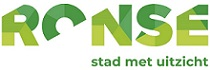 